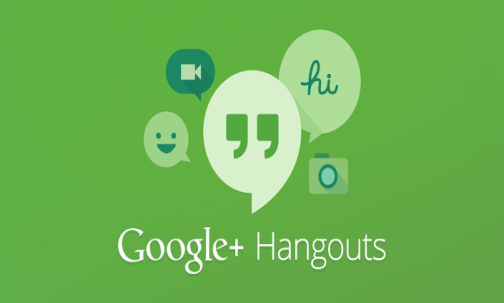 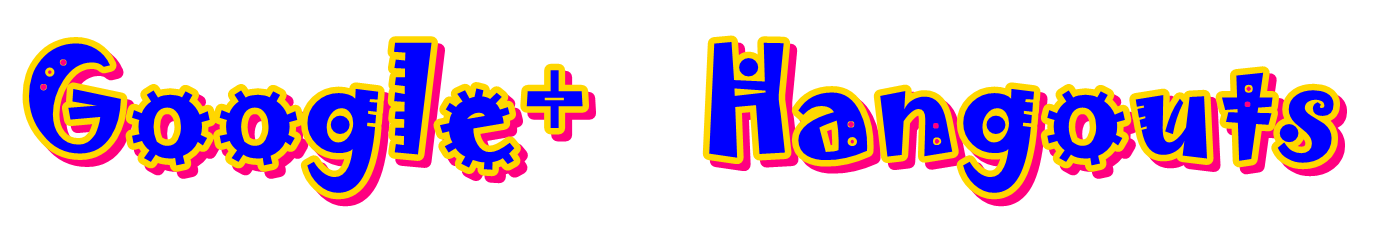 ใช้แฮงเอาท์วิดีโอเพื่อเชื่อมต่อแบบเห็นหน้ากัน  เปลี่ยนการสนทนาระหว่างบุคคลหรือการสนทนากลุ่มเป็นแฮงเอาท์วิดีโอที่สามารถเห็นหน้ากันแบบสดๆ กับกลุ่มเพื่อนถึง 10 คนพร้อมกัน คุยกับเพื่อนและครอบครัวได้แม้ขณะเดินทาง ไม่ต้องเสียค่าใช้จ่ายสักนิด โทรเข้าโทรศัพท์ของเพื่อน  เพื่อนของคุณจะได้รับข้อความเชิญเข้าแฮงเอาท์วิดีโอ ไม่ว่าจะใช้อุปกรณ์อะไรอยู่ หากเพื่อนไม่ใช้คอมพิวเตอร์ จะมีสัญญาณเรียกเข้าที่โทรศัพท์ เพื่อให้เข้าร่วมแฮงเอาท์ได้โดยง่าย นอกจากนี้คุณยังสามารถเพิ่มคนอื่นๆ ในแฮงเอาท์วิดีโอซึ่งดำเนินอยู่จากอุปกรณ์เคลื่อนที่ได้เลย 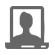 เพิ่มแอปและเอฟเฟ็กต์เพื่อสร้างรอยยิ้มบนใบหน้าของคุณ  แฮงเอาท์วิดีโอจากคอมพิวเตอร์ของคุณจะยิ่งสนุกและน่าประทับใจมากขึ้นด้วยการเพิ่มเอฟเฟ็กต์ภาพและเสียงสนุกๆ ลงไป แอปแฮงเอาท์วิดีโอช่วยให้คุณสามารถชมวิดีโอ YouTube พร้อมกัน จะบันทึกช่วงเวลาพิเศษของครอบครัวผ่านรูปภาพ หรือจะทำงานร่วมกันจากระยะไกลผ่าน Google ไดรฟ์ และอีกมากมาย เพื่อนๆ ทุกคนสามารถใช้แฮงเอาท์ 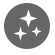 ช่วงเวลาสำหรับทุกคน  ไม่ต้องกังวลว่าเพื่อนใช้คอมพิวเตอร์หรือโทรศัพท์แบบไหน เพราะแฮงเอาท์ทำงานได้ในคอมพิวเตอร์ โทรศัพท์และแท็บเล็ตของแอนดรอยด์ iPhone, iPad และ iPod Touch คุณจึงสามารถติดต่อกับทุกคน และจะไม่มีใครรู้สึกว่าตามไม่ทัน อัปเกรด Gmail แชทเป็นประสบการณ์แฮงเอาท์แบบใหม่     แฮงเอาท์สามารถทำงานจาก Gmail ได้เลย เหมือนกับที่เคยใช้การแชท คุณสามารถอัปเกรดแชทเป็นแฮงเอาท์ โดยคลิกไอคอนรูปภาพในรายการแชทของ Gmail 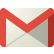 อุปกรณ์ Apple ก็ใช้แฮงเอาท์ได้แล้ว   ขณะนี้คุณและเพื่อนๆ จะสามารถส่งข้อความถึงกันด้วย Google บนอุปกรณ์ Apple แฮงเอาท์ทำงานได้สบายบน iPhone, iPad และ iPod Touch 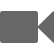 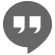 ถ่ายทอดสดผ่านแล็ปท็อป   หากมีเรื่องที่อยากบอกให้คนทั้งโลกรับรู้ ถ่ายทอดเรื่องราวเหล่านั้นต่อผู้ชมทั่วโลกจากคอมพิวเตอร์ของคุณเอง ง่ายๆ เพียงไม่กี่คลิก คุณสามารถสตรีมคำพูดสำคัญจากการประชุม จัดคอนเสิร์ตทั่วโลก หรือจัดการอภิปรายระหว่างผู้เชี่ยวชาญจากนานาประเทศแชร์สิ่งที่คุณบันทึกไว้หลังจากออนแอร์    เมื่อแฮงเอาท์ ออนแอร์สิ้นสุดลง คุณก็ยังสามารถแชร์บทสนทนาต่อไปได้ โดยแชร์เทปบันทึกแบบสาธารณะบน Google+ และในช่อง YouTube 